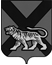 ТЕРРИТОРИАЛЬНАЯ ИЗБИРАТЕЛЬНАЯ КОМИССИЯ МИХАЙЛОВСКОГО  РАЙОНАР Е Ш Е Н И Е.2017                                                                                                         352                                 с. Михайловка                             Об удостоверениизарегистрированного кандидатана должность главы  Сунятсенского сельского поселения  В соответствии со статьей 24 Федерального закона «Об основных гарантиях избирательных прав и права на участие в референдуме граждан Российской Федерации»,  пунктом 5 части  3 статьи 28 Избирательного кодекса Приморского края, территориальная избирательная комиссия  Михайловского  района РЕШИЛА:          1. Утвердить форму удостоверения зарегистрированного кандидата на должность главы Сунятсенского сельского поселения  (прилагается).2. Направить настоящее решение в участковые избирательные комиссии  избирательных участков №№ 1709 - 1710, № 1733.         3. Направить настоящее решение для размещения на официальном  сайте администрации Михайловского муниципального рай	она  в разделе «Территориальная избирательная комиссия Михайловского района» в информационно-телекоммуникационной сети «Интернет».Председатель комиссии				                    Н.С. ГорбачеваСекретарь комиссии					                    В.В. ЛукашенкоФорма удостоверениязарегистрированного кандидата на должность главы  Сунятсенского сельского поселения Удостоверение зарегистрированного кандидата на должность главы  Сунятсенского сельского  поселения   – документ, удостоверяющий статус предъявителя.Удостоверение оформляется на бланке размером 80 х 120 мм, реквизиты которого приведены в образце. В удостоверении указываются наименование и дата выборов, номер удостоверения, фамилия, имя, отчество зарегистрированного кандидата на должность главы Сунятсенского сельского поселения, дата регистрации и срок действия удостоверения, а также ставится подпись секретаря территориальной избирательной комиссии Михайловского района, скрепленная печатью территориальной избирательной комиссии  Михайловского района.Удостоверение зарегистрированного кандидата на должность главы  Сунятсенского   сельского  поселения   действительно при предъявлении паспорта или заменяющего его документа.Лица, имеющие удостоверения, обязаны обеспечить их сохранность. Приложениек решению территориальной избирательной комиссии  Михайловского районаот 2017 года №  352Выборы главы Сунятсенского  сельского поселения «____»____________________20   г.У Д О С Т О В Е Р Е Н И Е № ________________________________(фамилия)_____________________________________________(имя, отчество) зарегистрированный кандидат на должность главы Сунятсенского сельского поселения Выборы главы Сунятсенского  сельского поселения «____»____________________20   г.У Д О С Т О В Е Р Е Н И Е № ________________________________(фамилия)_____________________________________________(имя, отчество) зарегистрированный кандидат на должность главы Сунятсенского сельского поселения Секретарь территориальной избирательной комиссии Михайловского районаДействительно до «___» ___20__г.(при предъявлении паспорта или заменяющего его документа)МП_________________инициалы, фамилиядата регистрации